Rough Draft Subject to revision Western Kentucky University 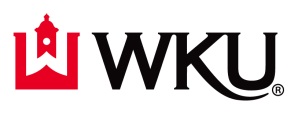 Twenty-ninth Annual Ohio Valley Conference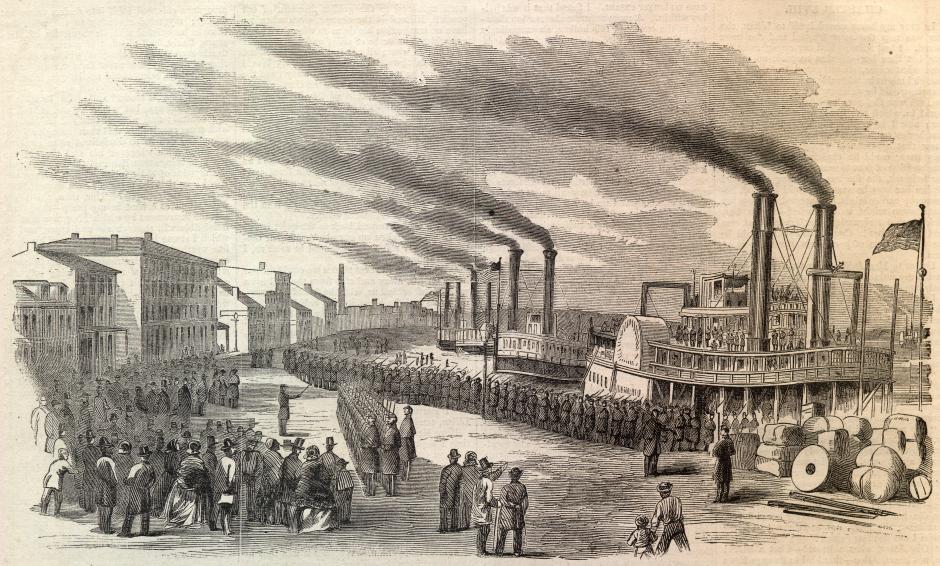 “Landing of Ohio Troops at Louisville, Kentucky”, Harpers Weekly, January 11, 1862Sketched by Mr. H. MoslerDepartment of HistoryWestern Kentucky Universityhttp://www.wku.edu/history/ohio_valley_history_conference.phpLike us on facebook at:  http://www.facebook.com/wku.history2013 Activities ScheduleThursday, October 10, 2013	Registration: 5:00 – 7:30 p.m., Convention Center Back Foyer 	Reception: 7:00-9:00 p.m., Room 219Friday, October 11, 2013	Registration: 7:30 a.m. – 4:00 p.m.	Sessions: 9:00 a.m. – 4:15 p.m.	Lunch Break: 11:45 a.m. to 1:00 p.m. (Offsite)	Banquet: 7:00-9:00 p.m., Ballroom A	Reception: 9:30-10:30 p.m. Saturday, October 12, 2013	Sessions: 9:00 – 11:45 a.m. James C. Klotter, State Historian of Kentucky, will deliver the keynote address,“Is Kentucky Southern?,” at the Friday night banquet.Table of ContentsFascists and NazisRace Issues in KentuckyConsequences of the Civil WarRussia and IndiaTeaching Kentucky HistoryDorothy Dix:  A Cultural InterpretationAnglo American HistoryFrom the New Deal to the Great SocietyPanel on “War Dogs”, “Devil Dogs”, and “Rotarians” Counterinsurgency & Non-GovernmentalOrganizations (NGO’s) & the War in Afghanistan, 1963-2012 Panel on the Contours and Contexts of Teaching:  Its Challenges and Rewards Roundtable on Asian HistoryHistory, Memory, Archives
In Sickness and In Threatened Health:  Perspective on PlaceEconomic and Business HistoryGender and Women’s HistorySignificant Persons in the Upper Cumberland in Early Nineteenth Century Tennessee HistoryPolitics, Past and PresentThe Ancient WorldTeaching History and BeyondModern Military HistoryBusiness HistoryNew Perspectives on the American Civil WarViolence and RaceSession 1-ATime:  9:00 – 10:15 a.m., Friday, October 11, 2013Meeting Room 1Fascists and NazisChair/Commentator:  Donald Barlow, Big Sandy Community and Technical College “Truman Smith’s Reports on Nazi Militarism:  A Study of Domestic Political Priorities and U. S. Foreign Policy-Making in Franklin Roosevelt’s First and Second Terms”	Samuel H. Shearer, Eastern Kentucky University“Mussolini’s Shadow War:  The Struggle against Organized Crime in Fascist Italy”	Benjamin Ray Linzy, Murray State University“No Time for Hitler:  Insubordination and Misconduct in the German 21st Flak Division, 1943-1945”		David R. Synder,  Austin Peay State University Session:  1BTime:  9:00 – 10:15 a.m., Friday, October 11, 2013Room:  Meeting Room 2Race Issues in KentuckyChair/Commentator:  Patricia Minter, Western Kentucky University“If You Had Been as Dark as I Am, You Wouldn’t Have Your Picture on That Wall:  Mae Street Kidd and the Struggle for Biracial Identity”	Benjamin Fitzpatrick, Morehead State University “Calm of the Tornado:  C. Sumpter Logan, Theodore A. Braun, and School Desegregation in Henderson Kentucky” 	David Lai, University of Kentucky“Willie Larry Lawrence, et al v Bowling Green, KY Public Schools:  Desegregation in South Central, Kentucky” 	Robert Rabold, Western Kentucky University “The Destruction of Jonesville:  The fate of an African-American community in Bowling Green, KY”	George Carpenter, Western Kentucky UniversitySession: 1 CTime:  9:00-10:15 a.m., Friday, October 11, 2013 Meeting Room 3Consequences of the Civil WarChair/Commentator:  J. Mike Crane, University of Arkansas-Fort Smith“Rogue State: The Unconstitutional Process of Establishing West Virginia Statehood”Richard Owens, West Liberty University“The Unlikely Superintendent: How a Former Confederate Gentleman Physician became an Insane Asylum Superintendent in Reconstruction Missouri”Matthew Reeves, University of Missouri - Kansas City“Security and Stability Operations in the Occupied South: 1865-1877”Christos G. Frentzos, Austin Peay UniversitySession 1 D	Time:  9:00-10:15 a.m., Friday, October 11, 2013Meeting Room 4Russia and IndiaChair/Commentator: “The Russian Press and the Ideas of the ‘Special Mission’ of Russia in the East and the ‘Yellow Danger”Alena Eskridge-Kosmach, Francis Marion University“The Five Year Plans of India”Tripta Desai, Northern Kentucky UniversitySession: 1ETime: 9:00-10:15 a.m., Friday, October 11, 2013Room: Meeting Room 5Teaching Kentucky HistoryChair/Commentator:Beyond ‘Doing’ History: How Historians Can Climb Down from the Ivory TowerJames Duane Bolin, Murray State UniversitySamuel Baum, Murray State UniversitySession:  2 ATime:  10:30-11:45 am, Friday, October 11, 2013Room:  Meeting Room 1Dorothy Dix:  A Cultural InterpretationChair/Commentator:  Carol Crowe Carraco, Western Kentucky University“Dorothy Dix:  Shaped by and Shaper of Society”	Minoa D. Uffelman, Austin Peay State University“All her life, she quoted the wisdom of the colored people:  African American Influence on Dorothy Dix”	Ellen Kanervo, Austin Peay State University“Dorothy Dix:  Taking the Front Row in American’s Courtrooms”	Melony Shemberger, Murray State UniversitySession: 2 BTime:  10:30 – 11:45 a.m., Friday, October 11, 2013Room:  Meeting Room 2		Anglo American HistoryChair/Commentator:  Beth Plummer, Western Kentucky University“Origins of the Supermax Prison in Nineteenth-Century England”	Neal A. Palmer, Christian Brothers University“Steps must be taken to make someone answerable for the nation’s health; The Spanish Influenza Epidemic and the Growth of Public Health Institutions in Great Britain and the United States”	Jonathan Chilcote, University of Kentucky“W. H. Griffith Thomas and James M. Gray:  Two Prominent Anglican Educators”	Christopher Beckham, Morehead State UniversitySession 2 CTime:  10:30 -11:45 a.m., Friday, October 11, 2013Room:  Meeting Room 3From the New Deal to the Great SocietyChair/Commentator, Anthony Harkins, Western Kentucky University“President Johnson’s 1964 Visit to Paintsville, Kentucky”  	Dr. Thomas D. Matijasic, Big Sandy Community & Technical College“For Guns and Butter:  The TVA’s Pursuit of Coal-Fired Power, 1947-1965” 	Matthew D. Owen, Vanderbilt UniversitySession: 2 DTime:  10:30 – 11:45, Friday, October 11, 2013Room:  Meeting Room 4Panel on “War Dogs”, “Devil Dogs”, and “Rotarians,” Counterinsurgency & Non-Government Organizations (NGO’s) & the War in Afghanistan, 1963-2012Chair:  Alam Payind, Professor of Middle East Studies and Director of the Middle East Institute	The Ohio State University	“The Rise, Fall, Rise, and Fall of Rotary in Afghanistan, 1963-2013, Jeffrey Roberts,  Chair and Professor of History, Tennessee Technical UniversityThe Real Dogs of War, “Marine and Army War Dogs & Counterinsurgency Operations in Afghanistan, 2002-2012”	Rhonda L. Smith-Daughterty, Chair and Associate Professor of History	Alice Lloyd College“Devil Dogs Ashore:  U. S. Marines at War in Afghanistan, 2001-2013” Leo J. Daughterty, III, Command Historian, U. S. Army Cadet Command & Fort Knox, KYSession:  3 ATime:  1:30 – 2:45 p.m., Friday, October 11, 2013Room:  Meeting Room 1Panel on the Contours and Contexts of Teaching:  Its Challenges and RewardsChristopher Strangeman, Assistant Professor of HistoryMacMurray CollegeEric Berg, Associate Professor PhilosophyMacMurray CollegeAshley Green, Visiting Professor of EnglishMacMurray CollegeLaurie Lewis, Director of MusicMacMurray CollegeThomas Winski, Professor of Journalism (retired)MacMurray CollegeSession:  3 BTime:  1:30 – 2:45 p.m., Friday, October 11, 2013Room:  Meeting Room 2Roundtable on Asian HistoryDavid Rands, Assistant ProfessorAustin Peay State UniversityChunmei Du, Assistant ProfessorWestern Kentucky University Henry Antkiewicz, ProfessorEast Tennessee State UniversityYuan-Ling Chao, ProfessorMiddle Tennessee State UniversityCynthia Bisson, InstructorBelmont UniversitySession:  3 CTime:  1:30 – 2:45 p. m., Friday, October 11, 2013 Room:  Meeting Room 3History, Memory, ArchivesChair/Commentator:  Douglas Herman, Big Sandy Community and Technical College“The Other Side of the Monument:  Preservation, Memory and the Failure of National Parks at Franklin and Nashville”	Joseph R. Bailey, Kansas State University“In the Archives”	Eric Willey, Filson Historical Society“Reassessing a Local Villain:  Elisha Cheek, Alexander Wilson, and the Murder at Cheek’s Stand”	Joseph C. Douglas, Volunteer State Community CollegeSession:  3 DTime:  1:30 – 2:45 p.m., Friday, October 11, 2013Room:  Meeting Room 4In Sickness and in Threatened Health:  Perspectives on PlaceChair/Commentator:  Eric Howard Christianson, Associate Professor, University of Kentucky“Immunology and Diphtheria in Saratov Province, Russia, 1894”John P. Davis, Junior Faculty Fellow, The Ohio State University“Not Just in Lexington, Kentucky, but Anywhere:  19th century U. S. Medical Therapeutics in Transition” 	Stephen Harper, Post-Bac History, University of Kentucky“Invasion Political and Biological:  Thinking About Haitian Immigrants and Yellow Fever in the U. S. during the 1790’s”	Jeffrey Stanley, Doctoral Program in History, University of KentuckySession: 3ETime: 1:30-2:45 p.m., Friday, October 11, 2013Room: Meeting Room 5Economic and Business HistoryChair/Commentator:  Eric Reed, Western Kentucky University“The Stories Hotels Tell about Themselves”Ginna Foster Cannon, Middle Tennessee State University“The Dufour Family and Viticulture in the Ohio Valley”David Geraghty, Longwood University“Imagining Money: From Commodity to Cyberspace”William Schell, Jr., Murray State University Session:  4 ATime:  3:00 – 4:15 p.m., Friday, October 11, 2013 Room:  Meeting Room 1Gender and Women’s HistoryChair/Commentator:  Dorothea Browder, Western Kentucky University “Women’s Suffrage in Peru”  Gregory Hammond, Austin Peay University“From Social Grade to Social Power:  Transitioning Gender Norms in Leadership and Rhetorical           Performance at a Nineteenth-Century College for Women”  Jacqueline Johnson and Renea Frey, Northern Kentucky UniversitySession:   4 BTime:  3:00 – 4:15 p.m., Friday, October 11, 2013Room:  Meeting Room 2Significant Persons in the Upper Cumberland in Early Nineteenth Century Tennessee HistoryChair/Moderator:  Michael Birdwell, Tennessee Technological University“Making a Statement with their Legs:  Runaway Slaves in the Upper Cumberland” Dr. Wali Kharif, Tennessee Technological University“Trailing Tecumseh in the Upper Cumberland”  Dr. Troy Smith, Tennessee Technological University“Sampson Williams and the Development of Middle Tennessee” Dr. Calvin Dickinson, Tennessee Technological University
“Ralph Keeler:  A Vagabond Adventure	Larry Nelson, Bowling Green State University - Firelands CollegeSession: 4CTime: 3:00-4:15 p.m., Friday, October 11Room: Meeting Room 3Politics Past and PresentChair/Commentator:  Andrea Watkins, Northern Kentucky University“The Cobbler and the Knight: Paul Leland Haworth, John Watterson, and the Contested History of the Presidential Election of 1876”J. Vincent Lowery, University of Wisconsin-Green Bay“Edward W. Bok and the ‘Progressive Zietgeist’: 1889-1919”Arthur E. EdMatteo, Glenville State College“Fear of the RINO?: Governor Bill Haslam and the Tennessee General Assembly”James Baumgardner, Carson-Newman UniversitySession: 4DTime: 3:00-4:15 p.m., Friday, October 11, 2013Room: Meeting Room 4DThe Ancient WorldChair/Commentator: Richard Weigel, Western Kentucky University“After Thucydides: The Historians of the Final Years of the Peloponnesian War”George Pesely, Austin Peay University“Quod Viae Munitae Sunt": The Iconography of Imperial Power and the Augustan Peace on the Via Flaminia.Eric Kondratieff, Western Kentucky University"Vergil's Bees (Georgics 4) and the Virtues of an Epicurean Collective"Stephen Kershner, Western Kentucky UniversitySession:  5 ATime:  9:00 – 10:15 a.m., Saturday, October 12, 2013 Room:  Meeting Room 1Teaching History and BeyondJ. Bolin, Murray State UniversityCatherine Stern, Associate Professor of Women’s and Gender History to 1750Eastern Kentucky UniversityChristiane Taylor, History Department ChairEastern Kentucky UniversityJacqueline E. Jay, Assistant ProfessorEastern Kentucky UniversitySession: 5 BTime:  9:00 – 10:15 a.m., Saturday, October 12, 2013Room:  Meeting Room 2Modern Military HistoryChair/Commentator:  Terry Strieter, Murray State University“Open Arms, Closed Minds:  Chieu Hoi, PSYOP, and the Intelligence Failures of the Tet Offensive”	John Morello, DeVry University “Fragging in Vietnam:  Media Presentation and Historical Data”	Dan Campbell, Austin Peay State University“Undersea Food in the PTO, 1941-45”	Phillip T. Rutherford, Marshall University“Army Officer Education and Training During the Cold War”Arthur Coumbe, West PointSession:  5CTime:  9:00 – 10:15 a.m., Saturday, October 12, 2013Room:   Meeting Room 3  Business HistoryChair/Commentator:  William Schell, Jr., Murray State University“The Rise and Fall of Peabody Coal in Meigs County, Ohio.  1880 to 1934”	Tad Greathouse, Marshall University “Ambassadors of Change:  The Tarascon Brothers and the Transformative Effect of the Embargo of 1807 on Louisville’s Economy”		William G. Lewis, University of Missouri-Columbia“The Eternal Whale:  New England Whalemen Consider Extinction, 1780-1860”	Robert C. Deal, Marshall UniversitySession: 6 ATime:  10:30 – 11:45 a. m., Saturday, October 12, 2013Room:  Meeting Room 1New Perspectives on the American Civil WarKent T. Dollar, Tennessee Tech University“The Inadvertent Confederate Leader Colonel John M. Hughs, Twenty-fifth Tennessee Infantry”… a brave, vigilant, and energetic officer.”	James B. Jones, Jr., Tennessee Historical Commission“The Brief and Unhappy Story of the Confederate Department of Western North Carolina”	Philip Davis, Jr., Tennessee Tech University “Grant is not a mighty genius, but he is a good soldier”:  An Examination of the Generalship of Ulysses S. Grant	John D. Fowler, Dalton State CollegeSession: 6 BTime:  10:30 – 11:45 a.m., Saturday, October 12, 2013Room:  Meeting Room 2Violence and RaceChair/Commentator:  Selena Sanderfer, Western Kentucky University “Revolutionary Legacies:  How the American Revolution Shaped Gerrit Smith’s Abolitionism”	 Kevin Tanner, Austin Peay State University“Women’s Roles in Antebellum Riots”	Eric Rhodes Hayden, Vanderbilt University “Above the Law:  Texas Rangers and the El Porvenir Massacre of 1917”	Nicholas Villanueva, Jr., Vanderbilt University